私学課長　様市町村教育室　　地域教育振興課長　　令和４年度　大阪府多言語読書活動推進フォーラム（兼 大阪府子ども読書活動推進ネットワークフォーラム）の開催について（依頼）　日頃から、子ども読書活動の推進について、御協力をいただきお礼申し上げます。　標記について、別添実施要項のとおり開催いたします。　つきましては、下記のとおり府内私立学校園へホームページにて、周知いただきますようお願いいたします。記　　１．送付書類・各私立学校園長あて依頼文　　　　・実施要項　　２．申込方法　　　　・各所属から、下記申込先（大阪府行政オンラインシステム）よりお申込みください。（申込締切：令和５年１月２７日（金）１７時）　　　　・申込先：https://lgpos.task-asp.net/cu/270008/ea/residents/procedures/apply/0493ae2c-200d-4dc4-9e31-2720a7ef9831/start（下記QRコードからもアクセス可能）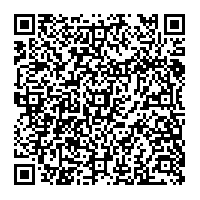 